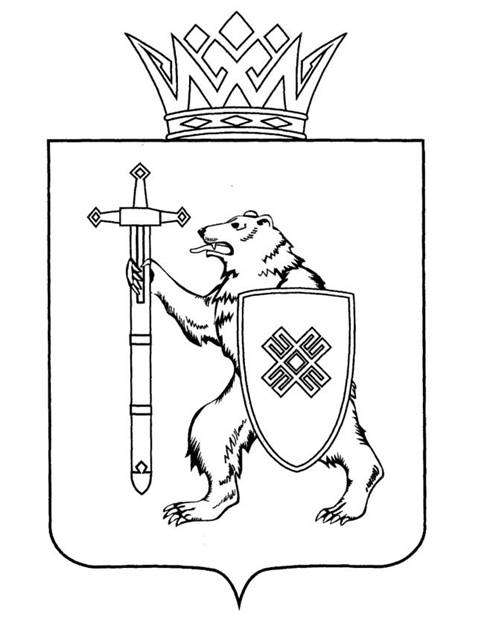 Тел. (8362) 64-14-17, 64-13-99, факс (8362) 64-14-11, E-mail: info@gsmari.ruПРОТОКОЛ № 95ЗАСЕДАНИЯ КОМИТЕТАПОВЕСТКА ДНЯ:1. О результатах рассмотрения проекта закона «О внесении изменений в отдельные законодательные акты Республики Марий Эл 
в области бюджетных, межбюджетных и налоговых правоотношений».Комитет решил:1. Поправки к законопроекту поддержать, оформить в виде таблицы № 1 и рекомендовать к принятию Государственным Собранием Республики Марий Эл.2. Внести проект закона Республики Марий Эл "О внесении изменений в отдельные законодательные акты Республики Марий Эл в области бюджетных, межбюджетных и налоговых правоотношений" на рассмотрение тридцать четвертой сессии Государственного Собрания Республики Марий Эл и рекомендовать Государственному Собранию Республики 
Марий Эл.3. Предложить Президиуму Государственного Собрания Республики Марий Эл включить в повестку дня тридцать четвертой сессии Государственного Собрания Республики Марий Эл вопрос "О проекте закона Республики Марий Эл "О внесении изменений в отдельные законодательные акты Республики Марий Эл в области бюджетных, межбюджетных 
и налоговых правоотношений".4. Поручить председателю Комитета по бюджету А.И. Моисееву представить заключение Комитета на проект закона Республики Марий Эл "О внесении изменений в отдельные законодательные акты Республики Марий Эл в области бюджетных, межбюджетных и налоговых правоотношений" на тридцать четвертой сессии Государственного Собрания Республики Марий Эл.2. О результатах рассмотрения проекта закона «О внесении изменений в статью 7 Закона Республики Марий Эл «О регулировании отношений в области налогов и сборов в Республике Марий Эл».Комитет решил:1. Проект закона Республики Марий Эл «О внесении изменений 
в статью 7 Закона Республики Марий Эл «О регулировании отношений 
в области налогов и сборов в Республике Марий Эл» в редакции от 7 декабря 2022 года не поддержать.2. Внести проект закона Республики Марий Эл «О внесении изменений в статью 7 Закона Республики Марий Эл «О регулировании отношений 
в области налогов и сборов в Республике Марий Эл» на рассмотрение тридцать четвертой сессии Государственного Собрания Республики 
Марий Эл и рекомендовать Государственному Собранию Республики 
Марий Эл его отклонить при рассмотрении в первом чтении.3. Предложить Президиуму Государственного Собрания Республики Марий Эл включить в повестку дня тридцать четвертой сессии Государственного Собрания Республики Марий Эл вопрос «О проекте закона Республики Марий Эл «О внесении изменений в статью 7 Закона Республики Марий Эл «О регулировании отношений в области налогов и сборов 
в Республике Марий Эл».4. Поручить председателю Комитета по бюджету А.И.Моисееву представить заключение Комитета по бюджету на проект закона Республики Марий Эл «О внесении изменений в статью 7 Закона Республики Марий Эл «О регулировании отношений в области налогов и сборов в Республике Марий Эл» на тридцать четвертой сессии Государственного Собрания Республики Марий Эл.3. О результатах рассмотрения проекта постановления Государственного Собрания Республики Марий Эл «О заместителе Председателя Государственной счетной палаты Республики Марий Эл».Комитет решил:1. Внести доработанный проект постановления Государственного Собрания Республики Марий Эл "О заместителе Председателя Государственной счетной палаты Республики Марий Эл" на рассмотрение тридцать четвертой сессии Государственного Собрания Республики 
Марий Эл.2. Направить настоящее решение в Президиум Государственного Собрания Республики Марий Эл для включения в повестку дня тридцать четвертой сессии Государственного Собрания Республики Марий Эл вопроса "О проекте постановления Государственного Собрания Республики 
Марий Эл "О заместителе Председателя Государственной счетной палаты Республики Марий Эл".3. Поручить председателю Комитета по бюджету А.И.Моисееву представить заключение Комитета на проект постановления Государственного Собрания Республики Марий Эл "О заместителе Председателя Государственной счетной палаты Республики Марий Эл" 
на тридцать четвертой сессии Государственного Собрания Республики Марий Эл.4. О согласовании кандидатуры Курмаева Евгения Евгеньевича 
на должность Заместителя Председателя Правительства Республики 
Марий Эл.Комитет решил:1. Согласиться с назначением Курмаева Евгения Евгеньевича 
на должность заместителя Председателя Правительства Республики 
Марий Эл.2. Проект постановления Государственного Собрания Республики Марий Эл «О согласовании кандидатуры Курмаева Евгения Евгеньевича для назначения на должность Заместителя Председателя Правительства Республики Марий Эл» поддержать.5. О согласовании кандидатуры Паньковой Марины Викторовны 
на должность министра здравоохранения Республики Марий Эл.Комитет решил:1. Согласиться с назначением Паньковой Марины Викторовны 
на должность министра здравоохранения Республики Марий Эл.2. Проект постановления Государственного Собрания Республики Марий Эл «О согласовании кандидатуры Паньковой Марины Викторовны 
на должность министра здравоохранения Республики Марий Эл» поддержать.6. О плане работы Комитета Государственного Собрания Республики Марий Эл по бюджету на 2023 год.Комитет решил:Утвердить план работы Комитета Государственного Собрания Республики Марий Эл по бюджету на 2023 год.7. О проекте федерального закона № 237553-8 «О внесении изменений в статью 164 части второй Налогового кодекса Российской Федерации в части снижения ставки налога на добавленную стоимость в отношении отдельных видов социально-значимых товаров – внесен депутатами Государственной Думы С.М.Мироновым, А.М.Бабаковым, Г.Ю.Семигиным и др.8. О проекте федерального закона № 222581-8 «О внесении изменений в статью 33333 Налогового кодекса Российской Федерации» (в части установления государственной пошлины за выдачу 
и переоформление отдельных разрешительных документов в сфере оборота охотничьего и иного оружия) - внесен депутатом Государственной Думы В.М.Резником.9. О проекте федерального закона №  246186-8 «О внесении изменений в часть первую Налогового кодекса Российской Федерации» (в части совершенствования порядка взаимодействия налогоплательщиков - физических лиц с налоговыми органами 
в электронной форме) – внесен Правительством Российской Федерации.10. О проекте федерального закона №  248696-8 «О внесении изменения в статью 217 части второй Налогового кодекса Российской Федерации" (в части освобождения от обложения налогом на доходы физических лиц отдельных видов доходов) - внесен депутатами Государственной Думы А.П.Метелевым, О.М.Казаковой, А.Г.Мажуга 
и др., сенатором Российской Федерации А.А.Турчаком.МАРИЙ ЭЛ РЕСПУБЛИКЫН КУГЫЖАНЫШ ПОГЫНЖОГОСУДАРСТВЕННОЕ СОБРАНИЕ РЕСПУБЛИКИ МАРИЙ ЭЛБЮДЖЕТ КОМИТЕТКОМИТЕТ ПО БЮДЖЕТУЛенин проспект, 29-ше,Йошкар-Ола, 424001Ленинский проспект, 29,г. Йошкар-Ола, 42400116 декабря 2022 года10:00 Заочное